CAMARA MUNICIPAL DE SANTA BRANCA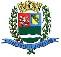 SECRETARIA DE FINANÇAS - CNPJ.01.958.948/0001-17PCA AJUDANTE BRAGA 108 CENTRO SANTA BRANCAData: 26/06/2018 14:52:03Transparência de Gestão Fiscal - LC 131 de 27 de maio 2009                                                                                                                     Sistema CECAM (Página: 1 / 1)Empenho	Processo	CPF/CNPJ	Fornecedor	Descrição	Mod. Lic.	Licitação  Valor Empenhado	Valor Liquidado	Valor PagoMovimentação do dia 20 de Junho de 201801.00.00 - PODER LEGISLATIVO01.01.00 - CAMARA MUNICIPAL01.01.00 - CAMARA MUNICIPAL01.01.00.01.000 - Legislativa01.01.00.01.31 - Ação Legislativa01.01.00.01.31.0001 - MANUTENÇÃO DA CAMARA01.01.00.01.31.0001.2001 - MANUTENÇÃO DA CAMARA01.01.00.01.31.0001.2001.33903948 - SERVIÇO DE SELEÇÃO E TREINAMENTO01.01.00.01.31.0001.2001.33903948.0111000 - GERALMODALIDADES DE LICITAÇÃOCONCURSOCONVITETOMADA DE PREÇOSCONCORRÊNCIADISPENSA DE LICITAÇÃOINEXIGÍVELPREGÃO PRESENCIALPREGÃO ELETRÔNICOOUTROS/NÃO APLICÁVELRDCSANTA BRANCA, 20 de Junho de 2018LUIS FERNANDO DA SILVA BARROSCRC SP-325493/O-3CONTADOR LEGISLATIVO990/0  025.460.606/0001-30512 - 3E CURSOS EIRELI, PARTICIPACAO E 2 SERVIDORES NO CURSO "PREGAO PRESENCIAL EDISPENSA D/00,001.800,001.800,00CAPACITACAO TECNICA O PREGOEIRO"NO DIA 20/JUNHO/2018 EM SAO PAULOSUBTOTALCOM CARGA HORARIA DE 8 HORAS--------------------------------------------SUBTOTAL------------------------------------------------------------------0,001.800,001.800,00TOTAL------------------------------------------------------------------0,001.800,001.800,00